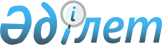 Об установлении ставок платы за загрязнение окружающей среды по городу Астане на 2005 год
					
			Утративший силу
			
			
		
					Решение маслихата города Астаны от 24 декабря 2004 года N 110/15-III. Зарегистрировано Департаментом юстиции города Астаны 29 декабря 2004 года N 368. Утратило силу - решением маслихата города Астаны от 23 декабря 2005 года N 212/28-III.



      


Утратило силу -решением маслихата города Астаны от 23 декабря 2005 года N 212/28-III.





___________________________           



      Рассмотрев материалы, представленные городским территориальным управлением охраны окружающей среды, в соответствии со статьей 462 
 Кодекса 
 Республики Казахстан от 12 июня 2001 года "О налогах и других обязательных платежах в бюджет (Налоговый Кодекс)", маслихат города Астаны 

решил:




      1. Установить ставки платы за загрязнение окружающей среды по городу Астане на 2005 год согласно приложения.



      2. Считать утратившим силу решение маслихата города Астаны N 25/5-III от 27 января 2004 года "Об установлении ставок платы за загрязнение окружающей среды на 2004 год" (зарегистрировано Департаментом юстиции города Астаны 5 февраля 2004 года, N 310).


      Председатель сессии




      маслихата города Астаны                  Ж. Нуркенов



      Секретарь маслихата




      города Астаны                            В. Редкокашин



      Согласовано:



      Начальник городского




      территориального управления




      охраны окружающей среды




      города Астаны                            З.С. Сарсембаев


Приложение к решению   



маслихата города Астаны  



от 24 декабря 2004 года  



N 110/15-III   

     




СТАВКИ 






платы за загрязнение окружающей среды






по городу Астане на 2005 год




      Секретарь маслихата




      города Астаны                       В. Редкокашин


					© 2012. РГП на ПХВ «Институт законодательства и правовой информации Республики Казахстан» Министерства юстиции Республики Казахстан
				

N




п/п



Показатели нормативов платы



Единица измерения



Класс токсичности



Ставки, тенге


1.

За выбросы загрязняющих веществ от

 

стационарных источников.



За выбросы загрязняющих веществ от

 

теплоисточников (теплоэлектростанции, котельные), обслуживающих население.

усл. тонна



 



 



усл. тонна

305



 



 



152

2.

За выбросы загрязняющих веществ от передвижных источников

 

при сжигании:



этилированного бензина;



неэтилированного бензина,



керосина;



дизельного топлива;



сжиженного газа.

 



 



 



тонна



тонна



 



тонна



тонна

 



 



 



573



262



 



682



378

3.

За сброс загрязняющих веществ со сточными водами после очистки.

усл. тонна

29756

4.

За промотходы, размещаемые на полигонах, в накопителях и на санкционированных свалках.

тонна



тонна



тонна



тонна



тонна

I



II



III



IV



V

3760



1880



470



235



117

5.

За размещение, хранение, захоронение твердых бытовых отходов (нетоксичные)

тонна



 

V

117



 

6.

За размещение (хранение, захоронение) золы и золошлаков;



за размещение (хранение, захоронение) золы и золошлаков от теплоисточников (теплоэлектростанции, котельные), обслуживающих население.

тонна



 



 



тонна

IV



 



 



IV

234



 



 



73

7.

Вскрышные породы

тонна

11
